附件永泰县城西片区庵后组团G-18地块控规及规划条件调整公示稿一、区域与规划范围规划区位于永泰县城西片区庵后组团，北至规划西门东路，西、南两侧紧邻西三环路，东侧与自然山体相接。规划范围面积3.17公顷。二、主要调整内容1.道路调整西三环路道路线型和位置按照已测地形进行优化调整，并在两侧预留10米的防护绿地。2.用地调整结合已建排水沟渠，将G-18地块南侧用地调整成防护绿地，作为区域行洪空间，以保障区域行洪安全，调整后G-17地块（防护绿地）面积由3876平方米调整为5571平方米。G-18地块（二类工业用地）面积由27545平方米调整为24334平方米。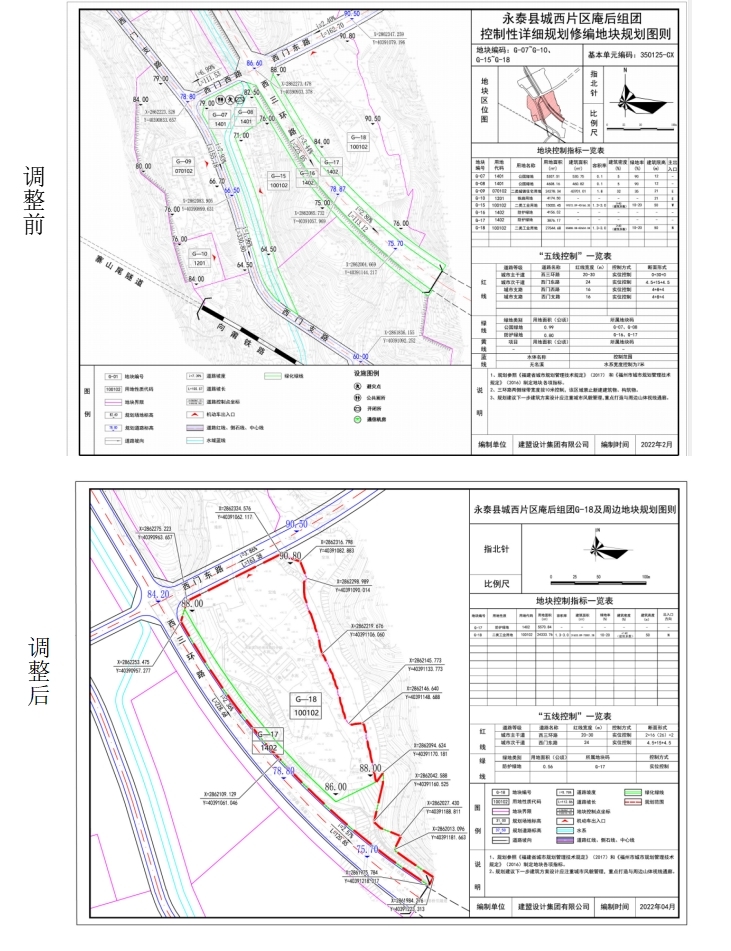 